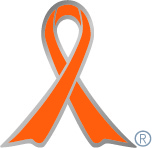 実施主体　人間発達学部子ども発達学科実施内容　大学祭にて啓発活動（平成27年10月17・18日） ・啓発ポスター掲示（継続）➀事前に取り組んだ内容○卒業研究（ゼミ）において、「オレンジリボン」「児童虐待」について調べ、発表・討議する形での学習会を実施した。○「虐待防止あったかネットサポーター養成講座」（住之江区）に参加・学習した。○啓発ポスター（オレンジリボン運動の始まり・児童虐待の捉え方・意味等を示したもの）およびオレンジリボンの作成を行った。②実施期間に取り組んだ具体的内容○大阪市住之江区社会福祉協議会と連携を図りながら、大学祭において、「学生によるオレンジリボン運動」コーナーを設置し、啓発活動を行った。・子ども発達学科の学生（学祭担当者）及び教職員は手作りオレンジリボンをつけた。・来場者にも手作りオレンジリボンを配布するとともに、啓発ポスターを基に運動の始まりについて説明をする等の活動を行った。＊「さざなっちゃん」（住之江区社協公認マスコット）の着ぐるみも活用した。○大学祭終了後も、学内のラーニング・コモンズゾーンにおいて、啓発ポスターを継続　して掲示する等、他学部（音楽学部・人文学部）の学生等への周知も図った。③オレンジリボン運動を終えて・・・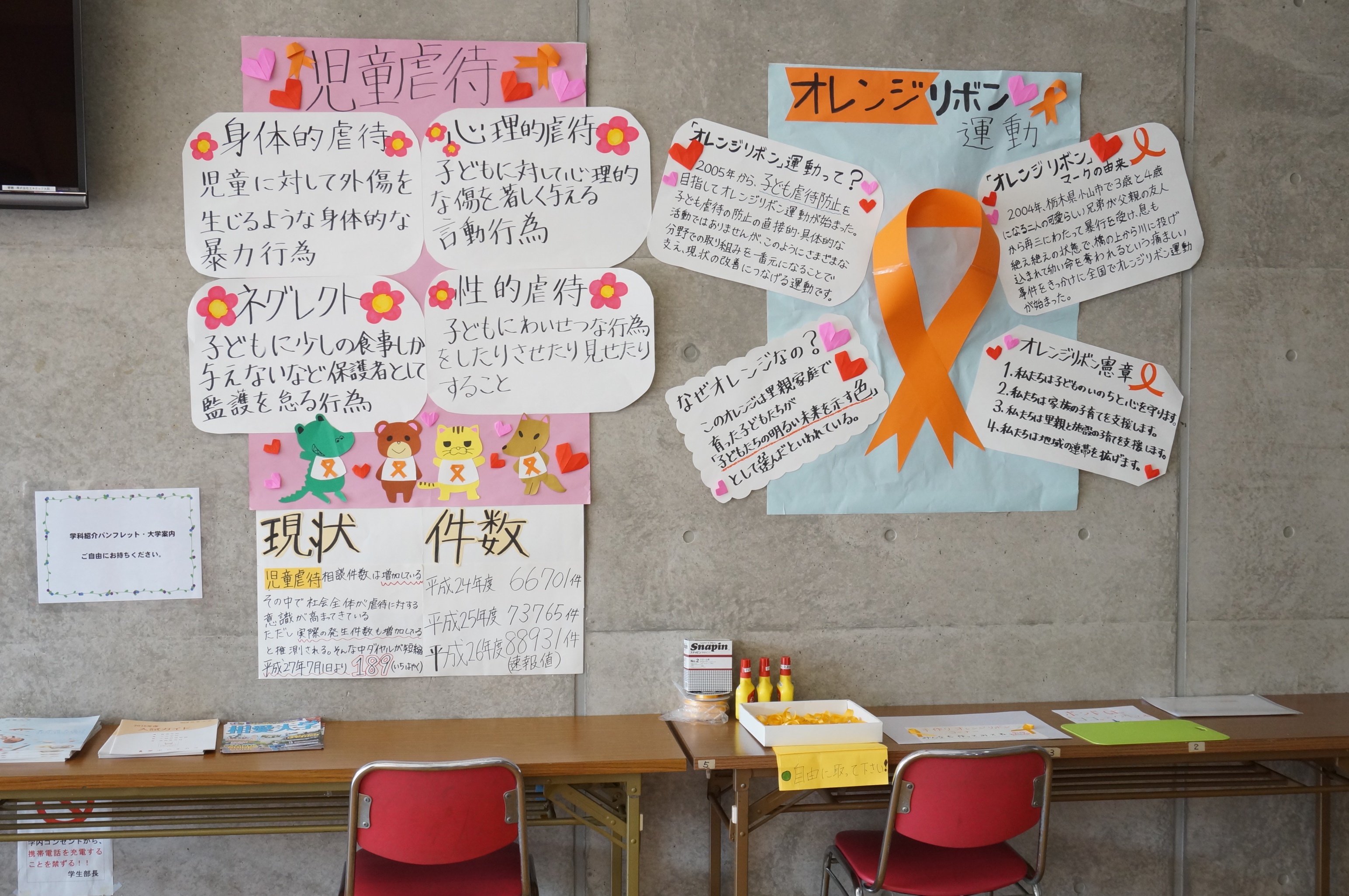 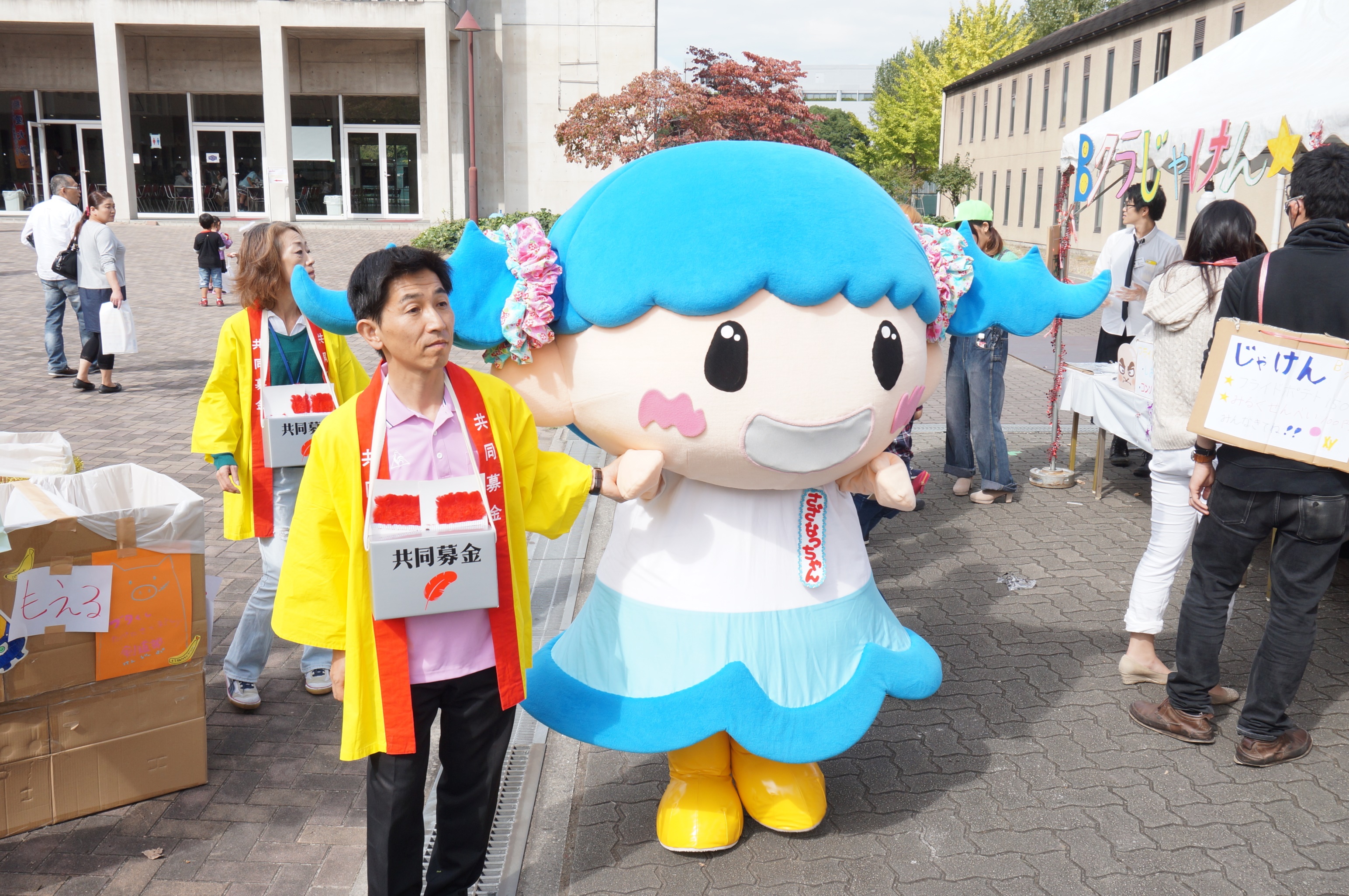 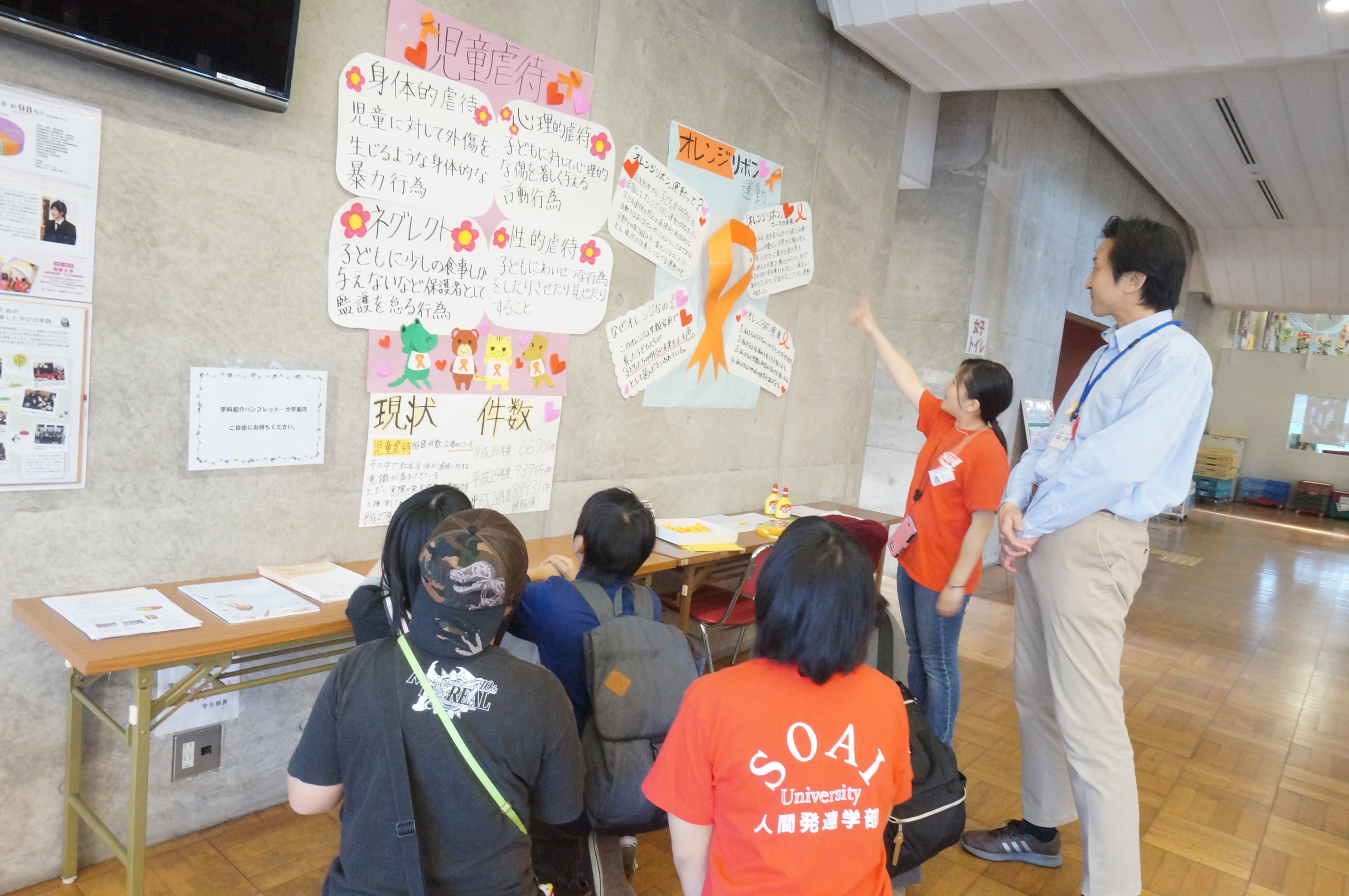 ○オレンジリボンや児童虐待等について再度調べる機会となり、より理解することができた。○オレンジリボンや児童虐待等について、今後もさらに深く学びたい。そして学生として、さらに、保育者・教育者として、自分たちに何ができるかを考えていきたいと感じた。○オレンジリボンの存在を知らない人、児童虐待にあまり関心がない人にも理解を促せるよう、来年度、後輩にも活動を続けて欲しいと感じた。